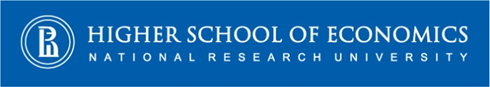 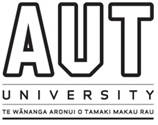 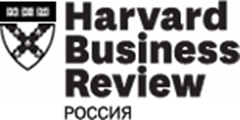 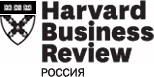 Совместная конференция« СОВРЕМЕННЫЙ МЕНЕДЖМЕНТ: ПРОБЛЕМЫ, ГИПОТЕЗЫ, ИССЛЕДОВАНИЯ»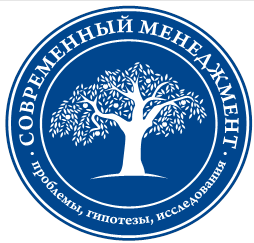 «ЛИДЕРСТВО В РОССИИ & ГЛОБАЛЬНЫЙ КОНТЕКСТ»ПРОГРАММА  22-24 октября 2013 годаМОСКВА22 октября, вторникФакультет менеджмента НИУ ВШЭ(ул.,Кирпичная , дом 33)09:00 – 11:00	Регистрация участников конференции			Холл 1 этажа11:00 – 12:30	Презентация международного проекта «The Global                                       Leadership& Organization Behavior Effectiveness (CLOBE)»                с синхронным переводом   ауд.903                     Руководители сессии:                                   Mansour Javidan (Thunderbird School of Global Management,USA)                                                                                    Peter Dorfman (New Mexico State University, USA)12:30 – 14:00	Кофе-брейк                                                    Холл 9 этажа14:00 – 17:30	Пленарное заседание (с синхронным переводом)ауд.903                   Руководители сессии: Н.Б.Филинов (НИУ  ВШЭ, Москва)                                                                       Romie F. Littrell (Auckland University                                                                                 of Technology, New Zealand )14.00 Открытие конференции Н.Б.Филинов (НИУ  ВШЭ, Москва)Romie F. Littrell (Auckland University of Technology, New Zealand )14.15 -15.15 Филонович С.Р. (НИУ ВШЭ, Москва)Современные проблемы лидерства15.15 -16.15 Mark F. Peterson ( Florida Atlantic University and Hofstede Chair in Cultural Diversity, Maastricht University); Tais Siqueira Barreto( Florida Atlantic University)Cultural Differences in Leadership as a Source of Guidance: Updates Emphasizing Russia and its Neighbours16.30-17.30 Phase 3 of the GLOBE Project 18:00 	Фуршет 23 октября, средаФакультет менеджмента НИУ ВШЭ(ул.,Кирпичная , дом 33)09:00 – 10:00		Регистрация участников конференции				Холл 1 этажаУправление проектами ауд. 634Руководитель секции: В.М. Аньшин (НИУ ВШЭ, Москва) Зам. руководителя секции   А.Ю.Яковлева (НИУ ВШЭ, Москва)10:00 – 13:00	13:00 – 14:00	                   	Кофе-брейкСовременные маркетинговые практики – 2ауд. 703Руководители сессии: О.А.Третьяк (НИУ ВШЭ, Москва)Зам. руководителя сессии: В.А. Ребязина (НИУ ВШЭ, Москва)Дискуссант: С.В. Александровский (НИУ ВШЭ, Нижний Новгород)14:00 – 17:00	 Лагутаева Д.А. (НИУ ВШЭ, Москва) Современные маркетинговые практики в РоссииДавий А.О.(НИУ ВШЭ, Санкт-Петербург) Анализ маркетинговых практик России в сравнении с другими странами с развивающимися экономикамиВетрова Т.В. (НИУ ВШЭ, Москва) Сравнительный анализ методологии международного и российского проекта «Современные маркетинговые практики» Акбулатова Д.Р. (НИУ ВШЭ, Москва), Оценка влияния внедрения собственных торговых марок на результативность аптечной сетиБашеева В.И.(НИУ ВШЭ, Москва)Методы оценки долгосрочных результатов маркетинговой деятельности Кусраева О.А.(НИУ ВШЭ, Москва) Стратегии маркетинговой деятельности российских компанийLeadership in Russiaауд. 903                                  Руководитель секции: Romie F. Littrell (Auckland University                                                                                   of Technology, New Zealand) 14:00 – 18:00Xu, Liguo, Pingping Fu, Youmin Xi, Lin Zhang, Xinyu Zhao, Chunhui Cao, Ying Liao, Guiquan Li, Xian Xue, Jing GeAdding Dynamics to Static Theory: Examining How Leader Traits Evolve and How They Are ExpressedBelasen Alan, Valeri Chukhlomin, Irina Chukhlomina, Betul Lus, Rosalyn RuferMaking Business Curricula More Relevant to Global Changes: The MBA in Global LeadershipLichy, Jessica / Khvatova, TatianaEducating leaders: rethinking business models for 21st century higher education – a European viewFiller A.Values-based leadership and behavioral change in multinational corporations –a practical approachGrachev A.N. / Грачев А.Н.Model of transformation of organizational management system based on leadership/ Модель преобразования системы менеджмента предприятия на основе лидерстваGrigoryan L., Lebedeva N.  / Григорян Л., Лебедева Н. Influence of informal communications between a head and a subordinate on the subordinate’s organizational loyalty/ Влияние неформальных связей между руководителем и подчиненным на организационную лояльность подчиненногоKapralova E. / Капралова Е. Women leadership in Russian businessЖенщина-лидер в российском бизнесеNestik T.A. / Нестик Т.А.Leadership vision and organizational foresight in Russian managerial teams/Лидерское видение будущего и организационный  форсайт в российских управленческих командахСтратегическое и корпоративное управление -2ауд. 606Руководитель секции: Н.Б.Филинов  (НИУ ВШЭ, Москва)Зам. руководителя секции: М.М.Соловьев (НИУ ВШЭ, Москва)14:00 – 18:00		Маркетинговые и бренд-коммуникации. Бизнес-коммуникации – 1Секция: ОСОБЕННОСТИ МАРКЕТИНГОВЫХ И БРЕНД-КОММУНИКАЦИЙ НА РАЗЛИЧНЫХ РЫНКАХауд. 603Руководитель секции: М.М. Назаров (НИУ ВШЭ, Москва)Зам. руководителя секции: Ю.К. Пирогова (НИУ ВШЭ, Москва)14:00 – 15:30		Чижова А.В. (НИУ-ВШЭ) Маркетинговые стратегии и маркетинг-микс для культурных событий.Костина А.Е. (НИУ-ВШЭ) Формирование имиджа театрального бренда с помощью маркетинговых инструментов. Андреева А.Е. (НИУ-ВШЭ) Партнерские проекты СМИ: менеджериальные решения, оценка эффективности. Ландграф П.А. (Высшая школа менеджмента Санкт-Петербургского Государственного Университета)Вовлечение заинтересованных сторон как фактор повышения результативности корпоративного ребрендингаХорева Н.Е. (НИУ-ВШЭ, Москва) Потребительское поведение клиентов сферы фотоуслуг.Ефимкина С.С. (НИУ-ВШЭ; компания Indigo Kids) Программы лояльности потребителей B2C сегмента как инструмент выстраивания долгосрочных отношений с потребителями: факторы успеха и характерные ошибки.Маркетинговые и бренд-коммуникации. Бизнес-коммуникации – 2Секция: МАРКЕТИНГОВЫЕ КОММУНИКАЦИИ И ПОВЕДЕНИЕ ПОТРЕБИТЕЛЕЙ В ТРАДИЦИОННЫХ И НОВЫХ МЕДИА ауд.603Руководитель секции: М.М. Назаров (НИУ ВШЭ, Москва)Зам. руководителя секции: Ю.К. Пирогова (НИУ ВШЭ, Москва)15:40 – 17:40		Веселов С.В. (НИУ-ВШЭ, «Аналитический центр Видео Интернешнл») Анализ особенностей современного состояния отечественного рекламного рынка и среднесрочных перспектив его развития.Karan Singh Negi  (Sri Guru Ram Rai Management Institute) Growth and performance of advertisement in India.Назаров М.М. (НИУ-ВШЭ, «Аналитический центр Видео Интернешнл») «Big Data» и маркетинговые коммуникации.Лобза Е.В. (НИУ ВШЭ, Москва) Новые потребительские практики в digital-среде.Петрунин М.С. ( НИУ-ВШЭ; компания Progression) Тренды в digital-коммуникациях сегмента FMCG. Маркин А.В. (Санкт-Петербургский государственный политехнический университет ) К использованию ретаргетинга как средства повышения эффективности инвестиций в контекстную рекламу. Маркетинговые и бренд-коммуникации. Бизнес-коммуникации – 3Секция: ИССЛЕДОВАНИЕ ВОЗДЕЙСТВИЯ И ВОСПРИЯТИЯ СООБЩЕНИЙ БРЕНДОВ В МАРКЕТИНГОВЫХ КОММУНИКАЦИЯХ ауд.603Руководитель секции: М.М. Назаров (НИУ ВШЭ, Москва)Зам. руководителя секции: Ю.К. Пирогова (НИУ ВШЭ, Москва)17:50 – 19:10	Юрьева М.Д. (Института Современных Медиа (MOMRI)) Отношение интернет-пользователей мегаполисов к телевизионной и интернет-рекламе: восприятие и запоминаемость брендов.Ионова Ю.Б. (НИУ-ВШЭ, компания «Аналитический центр Видео Интернешнл») Модели использования развлекательного контента в брендинге и маркетинговых коммуникациях.Сягина И.В. (НИУ-ВШЭ)  Социально значимые темы в бренд-коммуникациях: особенности воздействия и вклад в капитал бренда.Борисова Е.Г. (МГПУ), Пирогова Ю.К. (НИУ-ВШЭ) Ирония в рекламных сообщениях: моделирование особенностей воздействия и понимания.Управление проектами -2 ауд. 634Руководитель секции: В.М. Аньшин (НИУ ВШЭ, Москва) Зам. руководителя секции: А.Ю.Яковлева (НИУ ВШЭ, Москва)14:00 – 17:30	Инновации в российских компаниях и регионахауд. 604                                                  Руководитель секции: С.Ю.Ляпина (НИУ ВШЭ, Москва)                                    Зам. руководителя секции: С.Ю.Ляпина (НИУ ВШЭ, Москва)14:00 – 18:00	Дуненкова Е.Н. (Государственный университет управления) Инновационное развитие регионов на основе кластерного подходаЧеркасова Е.М. (Военно-космическая академия имени А.Ф. Можайского) Институциональный подход к управлению инновациями на предприятии Устич Д.П. (Государственный университет управления) Проблемы оценки инновационной активности крупных предприятий в процессе стратегического управления Кочетков С.В. (НИУ ВШЭ,Санкт-Петербург) Инновационный потенциал как компонент нового хозяйственного механизма Арай Ю.Н. (Высшая школа менеджмента СПбГУ)Социальное предпринимательство: закономерности развития и основные бизнес-модели Пахомова Л.А. (Санкт-Петербургский государственный университет) Методические принципы формирования инновационной стратегии предприятия Панюкова В.В. (Российский государственный торгово-экономический университет) Организация мультиканальных продаж товаров торговой организацией в условиях сетевой экономики 24 октября, четвергОрганизационные исследования и управление человеческими ресурсами -1ауд .605Руководитель секции: В.И. Кабалина (НИУ ВШЭ, Москва) Зам. руководителя секции: Л.М. Чеглакова (НИУ ВШЭ, Москва) 10:00 – 13:00	Быкова М. (НИУ ВШЭ)Преимущества сильного бренда работодателя для компании: аналитический обзор исследованийКатаев  Е.П.  (НИУ ВШЭ-Пермь) HR-бренд: исследование влияния на привлекательность предложений о работеЧеглакова Л.М. (НИУ ВШЭ) Построение высокоэффективной организационной культуры в российском банке: уроки для менеджеров Долгая А.А. (Калинингр. гос.тех.ун-т) 	Оптимизация орг. взаимоотношений на основе горизонтального структурированияВойлокова Е.Е. (НИУ ВШЭ-НН)	Причины сопротивления организационным изменениямМаркетинг: новые вызовы и перспективы-1 ауд. 706Руководитель секции: О.К. Ойнер (НИУ ВШЭ, Москва)Зам. руководителя секции: К.Л.Рожков (НИУ ВШЭ, Москва) 10:00 – 13:00	Социальные отношения в российских бизнес-организациях-1ауд. 728Руководитель секции: А.Г. Эфендиев (НИУ  ВШЭ, Москва)                                        Зам. руководителя секции: П.С. Сорокин (НИУ ВШЭ, Москва)11:30 – 13:00		Наконечный  А.С. (НИУ-ВШЭ, Москва)Организационное поведение: взаимодействие и соотношение внутриличностных и организационных факторовКазанцева Ю.Б. (НИУ-ВШЭ, Москва)Эволюция психологических контрактов работников российских и западных организацийЧилипенок Ю.Ю. (НИУ ВШЭ, Нижний Новгород)Неформальные трудовые отношения в современных Российских организацияхСоциальные отношения в российских бизнес-организациях-2ауд. 728Руководитель секции: А.Г. Эфендиев (НИУ  ВШЭ, Москва)                                        Зам. руководителя секции: П.С. Сорокин (НИУ ВШЭ, Москва)14:00 – 18:00	Темницкий А.Л.(МГИМО)Инструментальная роль справедливости в оплате труда медицинских работниковСорокин П.С. ,Эфендиев А.Г. (НИУ ВШЭ, Москва)Трудности и перспективы развития малого и среднего предпринимательства в сельских территориях России в контексте проблем социальной организации (на примере Белгородской области)Давыденко В.А. (Тюменский государственный университет)Теория неполных контрактов и практики недоверия в российском предпринимательстве.Предпринимательство и инновации. Малый инновационный бизнесауд. 604Руководитель секции: С.Ю.Лапина (НИУ ВШЭ, Москва)                                     Зам. руководителя секции: С.Ю.Лапина (НИУ ВШЭ, Москва)14:00 – 18:00	 Карпычева С.А. (НИУ ВШЭ, Нижний Новгород) Выявление проблем развития инновационного предпринимательства в регионе Филобокова Л.Ю. (МГТУ им. Н.Э. Баумана) Оценка и управление конкурентоспособностью малого предпринимательства на основе развития инновационного потенциала Лактионова О.Е. (Приазовский государственный технический университет) Аутсорсинг учетных функций как фактор инновационного развития региона Алфёрова Д.В. (Тюменский Государственный Университет )Роль внутренней и внешней среды в инновационном развитии организации. Е.Н.Дуненкова (ФГБОУ ВПО «Государственный университет управления»)Инновационное развитие регионов на основе кластерного подходаЕ.В.Бузулукова (НИУ ВШЭ, Москва) Предпринимательская ориентация как ключевой фактор успеха компании в нестабильной экономической средеМаркетинг: новые вызовы и перспективы-2 ауд. 706Руководитель секции: О.К. Ойнер (НИУ ВШЭ, Москва)Зам. руководителя секции: К.Л.Рожков (НИУ ВШЭ, Москва) ауд. 634Руководитель секции: В.М. Аньшин (НИУ ВШЭ, Москва) Зам. руководителя секции: А.Ю.Яковлева (НИУ ВШЭ, Москва)14:00 – 18:00	Солодская Ольга  (НИУ ВШЭ, Москва) Применение принципов системной динамики в моделировании проектаПрокопович Екатерина(НИУ ВШЭ, Москва)Анализ рисков проектаХаритонова Мария  (НИУ ВШЭ, Москва)Методы идентификации рисков и их применениеЧереватых  Ирина  (НИУ ВШЭ, Москва)Организация управления рисками проектов в строительной компанииГуртикова Анна  (НИУ ВШЭ, Москва)Зрелость управления рисками на примере КБ ПлатинаФаттахова Вероника  (НИУ ВШЭ, Москва)Мотивация команды управления проектом и факторы на неё влияющиеКудряцева  Екатерина  (НИУ ВШЭ, Москва) Управление коммуникациями в проектах с виртуальными командамиДавыдов Е.А.   (РЭУ им.Г.В.Плеханова) Проектное воспитание Глезденев М.А.   (РЭУ им.Г.В.Плеханова) Разработка и создание гибкого автоматизированного производства мебели Староверов Е.Д.   (РЭУ им.Г.В.Плеханова) Организация водоснабжения корпоративного университета ОАО «Сбербанк»Давиденко А.О.   (РЭУ им.Г.В.Плеханова) Внедрение облачных технологий и системы электронного документооборота Симонова В.А., Фомина А.А.   (РЭУ им.Г.В.Плеханова) Повышение эффективности работы терапевта на основе использования экспертных систем                       Современные маркетинговые практики 10:00 – 13:00     ауд. 703                 Руководитель сессии: О.А.Третьяк  (НИУ ВШЭ, Москва)                           Зам. руководителя сессии: В.А. Ребязина (НИУ ВШЭ, Москва)                     Дискуссант: Д.А. Фоменков (НИУ ВШЭ, Нижний Новгород)Дворяшина М.М. (НИУ ВШЭ, Москва)Маркетинговые метрики в системе контроллинга компании Ребязина В.А. (НИУ ВШЭ, Москва), Смирнова М.М. (ВШМ СПбГУ)Роль ориентации на клиента в развитии продуктовых инноваций российских компаний Рожков А.Г. (НИУ ВШЭ, Москва// ВШМ СПбГУ) Personal level customer orieantation: key drivers and managerial implications Березка С.М. (НИУ ВШЭ, Москва)Новые возможности в построении взаимоотношений с клиентом в рамках программ лояльности клиентов.Евлампиев М.В. (НИУ ВШЭ, Пермь) В контакте с потребителями: повышение эффективности малого бизнеса через управление точками контактаСтратегическое и корпоративное управление-1ауд. 606Руководитель секции: Н.Б.Филинов  (НИУ ВШЭ, Москва)Зам. руководителя секции: И.О. Волкова (НИУ ВШЭ, Москва)10:00 – 13:00Организационные исследования и управление человеческими ресурсами -1ауд. 705Руководитель секции: В.И. Кабалина (НИУ ВШЭ, Москва) Зам. руководителя секции: Е.Я.Варшавская (НИУ ВШЭ, Москва) 10:00 – 13:00Просвиркина Е.Ю. (НИУ ВШЭ) 	Рентабельность инвестиций в человеческий капитал в российском банковском сектореБураншина Н.А. (НИУ ВШЭ)	Влияние человеческого капитала на конвергенцию российских регионовСиротовская А.Е. (НИУ ВШЭ)  Факторы, влияющие на формирование отношения сотрудников к корпоративным ценностямКлепнева К.В. (НИУ ВШЭ)Управление клиентоориентированностью персонала в международной компанииКайбушев А.Д (НИУ ВШЭ)Влияние религии на трудовую деятельность в исследованиях зарубежных авторовLeadership in Russiaауд. 903                                      Руководитель секции: Romie F. Littrell (Auckland University                                                                                   of Technology, New Zealand) 10:00 – 13:00Xu, Liguo, Pingping Fu, Youmin XI, Lin Zhang, Xinyu Zhao, Chunhui Cao, Ying Liao, Guiquan Li, Xian XUE, Jing GeAdding Dynamics to Static Theory: Examining How Leader Traits Evolve and How They Are ExpressedFliaster, Alexander / Albert A. AngehrnKey Competences of Crisis Leaders and Innovative Learning Solutions to Address ThemHowieson, Brian & Stephen Morrow Leadership and Management: A Perspective from Football Players and ManagersMadichie, Nnamdi O.From "Fair Play" to "Serious Play": Any Leadership Lessons from the Russian Football League?Peterson, Mark F., Barreto, T.S.Cultural Differences in Leadership as a Source of Guidance: Updates Emphasizing Russia and its NeighborsВерников А.В. (НИУ ВШЭ)Влияет ли корпоративное управление на рыночную капитализацию в условиях развивающегося рынка: на примере российских банковВеселова А.С.( ВШМ, СПбГУ) Ситуационный подход в исследовании организационных структур российских МНККотомина О.В.( НИУ ВШЭ – Пермь) Сопроизводство в секторе интеллектуальных услуг в РоссииЛяпина С.Ю. (НИУ ВШЭ, Москва) Проблемы управления знаниями в российских компанияхКоролева А.Ф.( Высшая школа менеджмента, СПбГУ) Устойчивость стратегических альянсов: кейс Рено –Ниссан Афанасьева Е.В. (НИУ ВШЭ, Москва) Особенности эффективного управления мультикультурной командой на примере альянса «Renault-Nissan»Стрекалова Н.Д. (НИУ ВШЭ,С.Петербург)Наука и искусство стратегического менеджмента: применение в обучении на основе кейс-методаЗинчак Е.В. (НИУ ВШЭ, Нижний Новгород) Отношение нижегородских потребителей к товарам роскоши Копылов Н.Н.   (РЭУ им.Г.В.Плеханова) Разработка портфеля проектов «Международный центр отдыха»Кулясова А.С., Воронина П.А.   (РЭУ им.Г.В.Плеханова) Проект строительства гостиничных корпусов Васильченко Д.Д.   (РЭУ им.Г.В.Плеханова) Разработка и внедрение сетевой системы питанияБогданова Ю.О., Цыба Ю.С., Джонмахмадова Ш.К.   (РЭУ им.Г.В.Плеханова) Разработка интерактивной площадкиБогданова Ю.О., Цыба Ю.С., Джонмахмадова Ш.К.   (РЭУ им.Г.В.Плеханова) Разработка и создание бизнес-центраСтрахова Е.И., Хабибова Л.А.   (РЭУ им.Г.В.Плеханова) Разработка и внедрение нетрадиционных энергетических установокКиселева Е.В., Куприна Ю.Д.   (РЭУ им.Г.В.Плеханова) Оценка инвестиционной привлекательности проектаЩепилов Игорь (НИУ ВШЭ, Москва)Финансовое моделирование проектаАртюх Анжелика  (НИУ ВШЭ, Москва) Проблема выбора наиболее важных процессов управления при формировании портфеля проектовЧабдаров Альберт  (НИУ ВШЭ, Москва) Система управления портфелем в государственных организацияхАнцупов Артемий  (НИУ ВШЭ, Москва)Взаимосвязи проектов в портфеле компании энергетической отраслиЧиркин  Кирилл  (НИУ ВШЭ, Москва)Управление портфелем проектов недвижимости в ЗАО "Объединенная строительная компанияНечаева Ирина  (НИУ ВШЭ, Москва) Обзор современных подходов к управлению строительными проектамиБелых  Мария  (НИУ ВШЭ, Москва)Применение теории ограничений системы в компании по оснащению предприятий общественного питания и торговлиАлексеева Валентина  (НИУ ВШЭ, Москва)Сравнение стандартов управления проектами с точки зрения применимости в области социального предпринимательстваИлигшкин В. ( НИУ ВШЭ, Москва)Разработка интеративной модели для планирования и управления исследовательской фазой ИТ-проектов Дзинтер Евгений, Кудрявцева Екатерина, Шумович Александр  (НИУ ВШЭ, Москва)  К вопросу управления "Программой повышения конкурентоспособности НИУ ВШЭ до 2020 г." как комплексной трансформационной программойКазаков С.П. (НИУ ВШЭ, Москва)Специфика высшего маркетингового образования в постиндустриальной экономике.Мешков Н.А. (НИУ ВШЭ, Москва)Маркетинговый потенциал регионального информационно-коммуникационного медиапространстваЛатышова Л.С. (РАНХиГС)Измерение удовлетворенности клиентов на рынке недвижимостиРожков К.Л., Скрябина Н.И. (НИУ ВШЭ, Московский институт телерадиовещания "Останкино" (МИТРО)) Two concepts of place competitionПолынская Г.А. (НИУ ВШЭ, Москва) Расширенная модель информационной системы маркетингаМорина Е.Н. (ГУУ, Москва) Маркетирование высокотехнологичных стартаповКлюев А.В. (НИУ ВШЭ, Москва) Оптимизация каналов предоставления сервиса в индустрии программного обеспеченияУправление проектами-1 ауд. 634Руководитель секции: В.М. Аньшин (НИУ ВШЭ, Москва) Зам. руководителя секции: А.Ю.Яковлева (НИУ ВШЭ, Москва)10:00 – 13:00	Менеджмент в индустрии гостеприимства и туризме - 1      ауд. 734                               Руководитель секции: М.Д. Предводителева (НИУ ВШЭ, Москва)                       Зам. руководителя секции: Н.А. Лапшина (Lotte Hotel Moscow, Москва)10:00 – 13:00	Mariani М.  (UNIBO, Болонья)Web 2.0 as a Destination Marketing Tool: Evidence from Italian regional Destination Management Organizations (DMOs)Баранов А.Д. (НИУ ВШЭ, Москва)Конкурентоспособность Японии как туристской дестинации на российском рынкеМурашева Ю.Д. (НИУ ВШЭ, Москва)Определение и анализ конкурентоспособности регионов России как туристских дестинацииВиноградова И.В. (НИУ ВШЭ, Москва)Карьера российского работника в международной компании индустрии гостеприимстваПолякова Т.В. (ВГАФК, Волгоград)Туристическая привлекательность Волгоградского региона: реальность и перспективы Шерешева М.Ю., Зобнина М.Р. (НИУ ВШЭ, Москва)Продвижение туристического продукта молодежной аудитории: влияние социальных медиаХамадиева А.И. (НИУ ВШЭ, Пермь)Разработка методики измерения «полезности» жителей в рамках территориального маркетинга. Постановка проблемыТарасенко Э. В. (НИУ ВШЭ, Москва)Современные проблемы кросс-культурной адаптации и клиентоцентричности в глобальном развитии международных высококлассных гостиничных брендов13:00 – 14:00                              ПерерывОрганизационные исследования и управление человеческими ресурсами -2ауд. 605Руководитель секции: В.И. Кабалина (НИУ ВШЭ, Москва) Зам. руководителя секции: Е.Я.Варшавская (НИУ ВШЭ, Москва) 14:00 – 18:00		Калабина Е.Г., Арслановой Л.Ш., Александровой  Е.А.  (Уральский ГЭУ) Кадровая политика предприятия сквозь призму оценки степени юнионизации работниковХлебович  Д.И. (БГУЭП, Иркутск)Подготовка персонала для малого и среднего бизнеса: проблемы, оценки и возможные решенияЛапина Е.Н. (НИУ ВШЭ, Пермь)	Мотивация персонала в компании «Прогноз»Осипова  О.С. (Фин.ун-т) Сравнительный анализ личностно-психологических профилей руководителей коммерческих и государственных  организаций\Толкачева И.Н. (ВШЭ-НН)  Психологическая служба как новое структурное подразделение университета (изучение потребности студентов)Менеджмент в индустрии гостеприимства и туризме -2      ауд. 734                          Руководитель секции: М.Д. Предводителева (НИУ ВШЭ, Москва)                                                 Зам. руководителя секции: Н.А. Лапшина (Lotte Hotel Moscow, Москва)14:00 – 18:00	Пашаева Т.В. (InterContonental Hotel, Moscow)Современные тенденции гостиничного бизнеса: взгляд с позиции бизнесаГаспарян Л.А. (НИУ ВШЭ, Москва)Водный туризм на СеванеКолпакова Е.В. (НИУ ВШЭ, Москва)Риск-менеджмент как направление управленческой деятельности туристического предприятия ООО «Севастополь-тур»Первов А.А. (НИУ ВШЭ, Москва)Применение маркетинговых подходов для развития туристкой территории «Усть-Качка» (Пермский край) как будущей туристской дестинацииПолканова Н. С., Орлова А.Ю. (НИУ ВШЭ, Москва)Разработка корпоративной политики взаимодействия с инвесторами для крупной гостиничной сети с использованием Internet-технологийСоловьева А.О. (НИУ ВШЭ, Москва)Конкурентоспособность Московского туристского продуктаПопова А.В. (НИУ ВШЭ, Москва)Исследование влияния ресторанной службы на доходность отеляHan S. (НИУ ВШЭ, Москва)The Future of Tradeshows: an Assessment of Stakeholders’ PreferencesПантелеева Е.К. (НИУ ВШЭ, Москва), Вальвакова Е.Ю. (L'Oreal)Совместное создание ценности: новые ориентиры для российских компанийШуваева Е.И. (НИУ ВШЭ, Москва), Совместное создание ценности как основа вовлечения добровольцев в деятельность благотворительной организацииКидимова К.А. (НИУ ВШЭ, Москва)Отношение потребителей к оскорбительной рекламе: кросс-культурный анализАликина  Е.В. (НИУ ВШЭ, Москва) Социальные сети как инструмент совместного создания ценности в индустрии гостеприимства: постановка исследовательской проблемыВолков Д.К. (НИУ ВШЭ, Москва)Маркетинговые инструменты в оценки деятельности государственного сектораГладышева Я.С. (НИУ ВШЭ, Москва)Обеспечение маркетинговой стратегии города: ресурсный аспектКорелина А.С. (НИУ ВШЭ, Москва)Совместное создание ценности в индустрии впечатлений: влияние на удовлетворенность и лояльность потребителей  Михайлова Н.И. (Nielsen) "Эмоциональный брендинг и его влияние на лояльность потребителя"                                                   Управление проектами- 2Костинская  Е.А.(Х5 Retail group,Москва) Оптимизация интегральной эффективности портфеля проектов на примере ритейлаКотов Д.А. (ГК Facilicom) Руководство проектно-ориентированной деятельностью в сфере капитального строительства в крупных компанияхМалицкая Е.А.(Внешэкономбанк) Критерии отбора модели реализации инфраструктурного проекта на основе государственно-частного партнерства.Яковлева А.Ю.(НИУ ВШЭ,Москва) Проблемы применения сетевого подхода к управлению областями знаний проектного менеджментаОвечкин В.А.(ЗАО "ПК "ТЕРМОСЕРВИС") Самоорганизация профессиональных сообществ в сфере управления проектамиДемкин И.В., Литвин Ю.В.(ООО "НИИгазэкономика") Методический подход к анализу рисков нефтегазовых проектовГабриелов А.О.(ООО "НИИгазэкономика") Управление ценовым риском нефтегазовых проектовГорин В.А.(ООО "НИИгазэкономика") Концептуальная модель определения уровня риска, оставляемого на собственном удержании для нефтегазовых проектовПетрова М.С.(ООО "НИИгазэкономика") Анализ рисков Восточной газовой программы.Бархатов В.Д. (ООО "НИИгазэкономика") Механизм управления портфелем международных нефтегазовых проектовПетрусев Б.В.(Accenture plc) Применение нейронных сетей для оценки стоимости проекта